Impresso em: 07/08/2023 21:15:08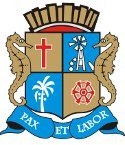 Matéria: RECURSO A EMENDA 1 PL 94-2021Autor:  EMÍLIA CORRÊAGoverno de Sergipe Câmara Municipal de AracajuReunião: 29 SESSÃO OrdináriaData: 26/04/2022Parlamentar	Partido	Voto	HorárioANDERSON DE TUCA BRENO GARIBALDE DR. MANUEL MARCOS EDUARDO LIMA EMÍLIA CORRÊA FÁBIO MEIRELES ISACLINDA BRASIL PAQUITO DE TODOS PROF. BITTENCOURT PROFª. ÂNGELA MELO RICARDO MARQUESSGT. BYRON ESTRELAS DO MAR SHEYLA GALBASONECA VINÍCIUS PORTOPDTUNIÃO BRASIL PSD REPUBLICANOS PATRIOTA PODEMOSPDT PSOLSOLIDARIEDADE PDTPT CIDADANIAREPUBLICANOSCIDADANIA PSDPDTNÃO NÃO NÃO NÃO SIM NÃO NÃO SIM NÃO NÃO SIM SIM NÃO SIM NÃO NÃO15:30:4615:31:2815:32:0115:31:5815:29:0315:31:2615:33:0015:30:2115:30:5615:27:4715:27:4515:29:4715:31:2715:28:5015:30:3715:27:50NITINHO BINHOCÍCERO DO SANTA MARIA FABIANO OLIVEIRA JOAQUIM DA JANELINHA PR. DIEGORICARDO VASCONCELOSSÁVIO NETO DE VARDO DA LOTÉRICAPSD PMNPODEMOS PPSOLIDARIEDADE PPREDE PODEMOSO Presidente não Vota Não VotouNão Votou Não Votou Não Votou Não Votou Não Votou Não VotouTotais da Votação	Sim: 5Resultado da Votação: REPROVADONão: 11Abstenção: 0	Total de Votos Válidos: 16